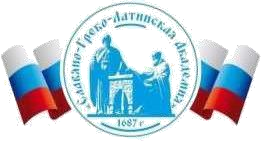 Автономная Некоммерческая Организация Высшего Образования«Славяно-Греко-Латинская Академия»Аннотация к рабочей программе дисциплиныБ1.В.09 Основы программирования в ИСБ1.В.09 Основы программирования в ИССОГЛАСОВАНОДиректор Института _______________________,кандидат философских наук_______________________Одобрено:Решением Ученого Советаот «22» апреля 2022 г. протокол № 5УТВЕРЖДАЮРектор АНО ВО «СГЛА»_______________ Храмешин С.Н.Направление подготовки38.03.05 Бизнес-информатикаНаправленность (профиль)Информационная бизнес-аналитика и цифровые инновацииКафедрамеждународных отношений и социально-экономических наукФорма обученияГод начала обученияОчная2022Реализуется в семестре5 курс 3Наименование дисциплиныБ1.В.09 Основы программирования в ИСКраткое содержаниеАрхитектура «1С:Предприятия». Функциональность «1С:Предприятия». Использование встроенного языка. Работа с данными. Клиент-серверный вариант работы.Результаты освоения дисциплиныОписывать модели предметной области средствами, предоставляемыми системой, составлять простые запросы к базе данных на внутреннем языке, разрабатывать отчеты с использованием механизма компоновки данных для решения типовых задачТрудоемкость, з.е.3Формы отчетностиЗачет с оценкойПеречень основной и дополнительной литературы, необходимой для освоения дисциплиныПеречень основной и дополнительной литературы, необходимой для освоения дисциплиныОсновная литератураЗаика, А. А. Разработка прикладных решений для платформы "1С:Предприятие 8.1" / А.А. Заика. - 2-е изд., испр. - Москва: Национальный Открытый Университет «ИНТУИТ», 2016. - 252 с.2 Заика, А. А. Разработка прикладных решений для платформы1С:Предприятие 8.2 в режиме "Управляемое приложение" / А.А. Заика. - 2е изд., испр. - Москва: Национальный Открытый Университет «ИНТУИТ», 2016. - 239 с.Дополнительная литератураЗаика, А. А. Основы разработки прикладных решений для 1С:Предприятие 8.1 / А.А. Заика. - 2-е изд., испр. - Москва: Национальный Открытый Университет «ИНТУИТ», 2016. - 208 с.Никитаева, А. Ю. Корпоративные информационные системы: учебное пособие / А.Ю. Никитаева, О.А. Чернова, М.Н. Федосова; Министерство образования и науки РФ; Южный федеральный университет. - Ростов-наДону|Таганрог: Издательство Южного федерального университета, 2017. 149 с. : схем., табл., ил. -http://biblioclub.ru/. - Библиогр. в кн. - ISBN 978-59275-2236-1